附件1河南省发展和改革委员会2022年统一考试录用公务员参加面试人员名单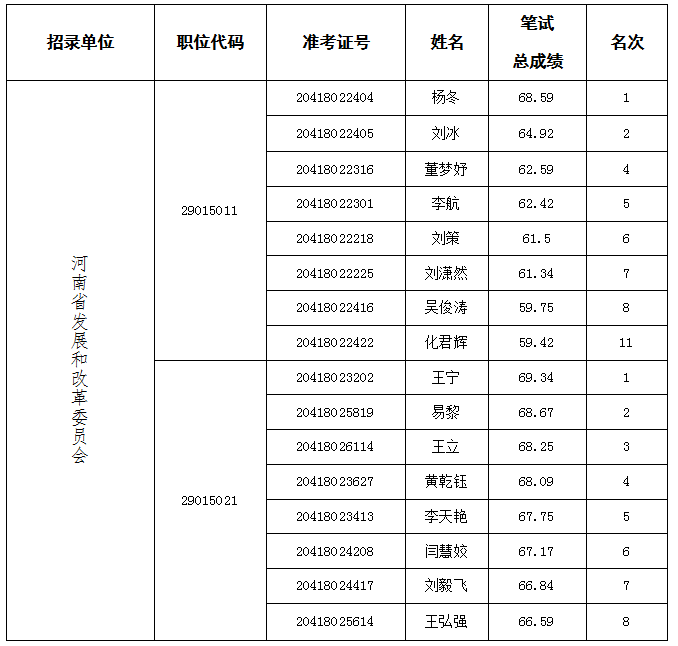 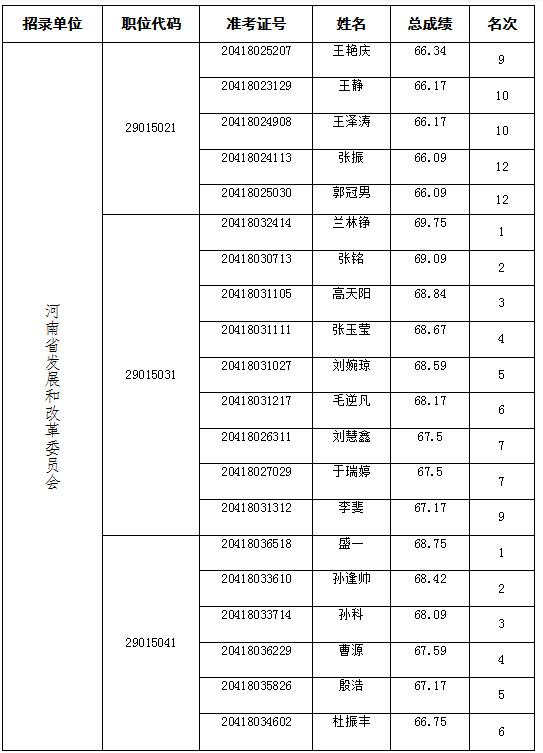 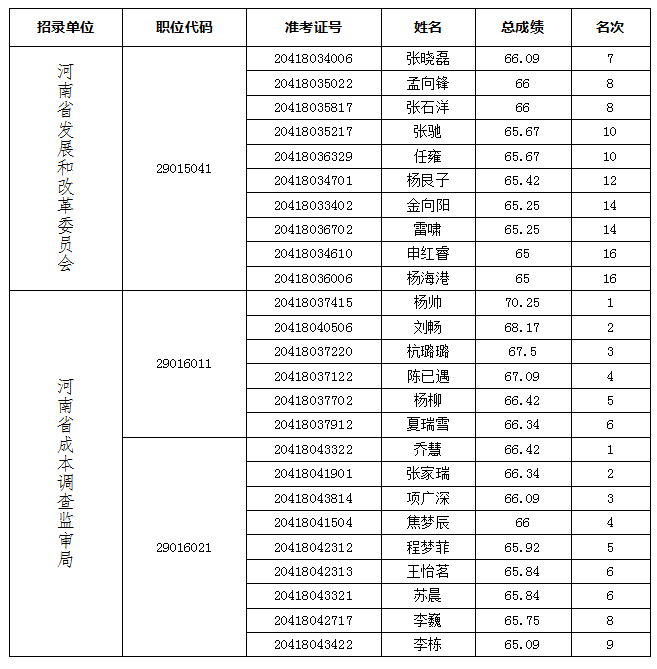 